                                                                    ДОДАТОК 39 ДО ПОЛОЖЕННЯ ПРО ДЕПОЗИТАРНУ ДІЯЛЬНІСТЬ ДЕПОЗИТАРНОЇ УСТАНОВИ АТ «БАНК ТРАСТ-КАПІТАЛ»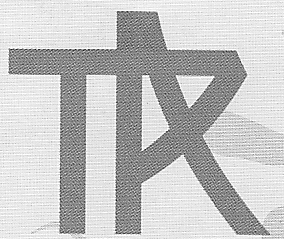                                    АКЦІОНЕРНЕ ТОВАРИСТВО «БАНК ТРАСТ-КАПІТАЛ»                                                                                                                                  Тел.+3(044)206-33-50,  факс +3(044)206-33-51                                   www.tc-bank.com.                                    Відділ депозитарної діяльності                                   Тел. +3(044)206-33-88                                    e-mail:zberigach@tc-bank.comКАРТКА 
ІЗ ЗРАЗКАМИ ПІДПИСІВ ТА ВІДБИТКУ ПЕЧАТКИ ЮРИДИЧНОЇ ОСОБИНЕРЕЗИДЕНТАУ РАЗІ ВІДСУТНОСТІ ПЕЧАТКИ:Посвідчувальний напис нотаріуса або ВІДМІТКА ДЕПОЗИТАРНОЇ УСТАНОВИДепозитарний код рахунку Дата відкриття рахунку ВЛАСНИК РАХУНКУВЛАСНИК РАХУНКУПовне найменування Повна найменування іноземною мовою (за наявності)Номер реєстрації юридичної особи в країні її місцезнаходженняКЕРУЮЧИЙ РАХУНКОМ В ЦІННИХ ПАПЕРАХ ЮРИДИЧНА ОСОБАКЕРУЮЧИЙ РАХУНКОМ В ЦІННИХ ПАПЕРАХ ЮРИДИЧНА ОСОБАПовне найменування Код за ЄДРПОУРОЗПОРЯДНИКИ РАХУНКУ РОЗПОРЯДНИКИ РАХУНКУ РОЗПОРЯДНИКИ РАХУНКУ РОЗПОРЯДНИКИ РАХУНКУ Прізвище ім'я по батькові (за наявності)Зразок підпису Строк дії повноваженьЗразок відбитку печатки                (за наявності)Я (посада), ______________________________________________ АТ «БАНК ТРАСТ-КАПІТАЛ»» засвідчую справжність підпису (ів) розпорядника (ів) рахунку в цінних паперах, який (і) зроблено у моїй присутності. Особу(би) громадянина(ян), який(і) підписав(ли) документ, встановлено.Прізвище, ініціали та підпис ______________________/_____________________Керівник Відділу Депозитарної діяльності____________________/М.ФЕДИШЕН                                                                          м.п